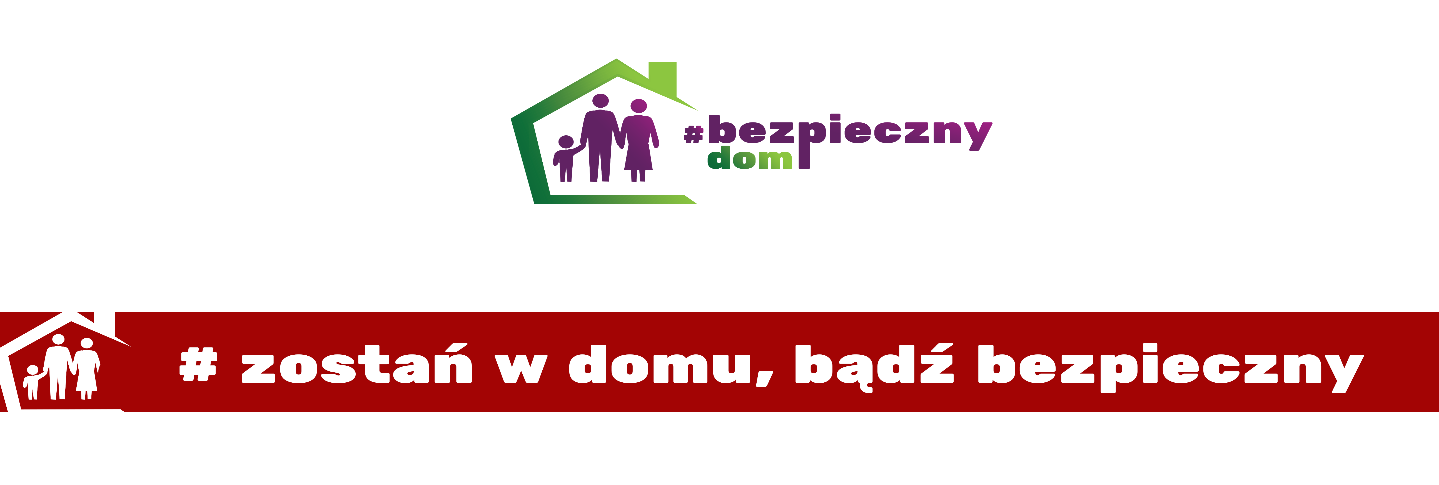 NA ILE ZNASZ SWOJĄ RODZINĘ?Rozwiąż krótki teścik…(właściwą odpowiedź zaznacz  „X”)TAKNIECZY WIESZ, CO JEST MOCNĄ STRONĄ TWOJEJ CÓRKI, SYNA, MAMY, TATY, SIOSTRY, BRATA?  CZY WIESZ, CO JEST MOCNĄ STRONĄ TWOJĄ I TWOJEJ RODZINY?CZY WIESZ, CO JEST SŁABĄ STRONĄ TWOJĄ I TWOJEJ RODZINY?CZY UMIESZ DOSTRZEC POTENCJALNE MIEJSCA ZAGROŻEŃ W TWOIM DOMU?CZY WIESZ, KTÓRA MOCNA STRONY TWOJEJ RODZINY BĘDZIE POMOCNA PRZY REAGOWANIU NA ZAGROŻENIE?CZY WIESZ, CO MOŻE OSŁABIĆ REAKCJĘ TWOJEJ RODZINY W CZASIE ZAGROŻENIA?JEŚLI TWOJE ODPOWIEDZI NA POWYŻSZE PYTANIA SĄ TWIERDZĄCE,TWORZYCIE SUPER RODZINNĄ EKIPĘ RATOWNICZĄ! JEŚLI, POJAWIŁY SIĘ JAKIEŚ ODPOWIEDZI NEGATYWNE, ZAPRASZAMY DO UDZAŁU W KOLEJNEJ CZĘŚCI AKCJI!JEŚLI TWOJE ODPOWIEDZI NA POWYŻSZE PYTANIA SĄ TWIERDZĄCE,TWORZYCIE SUPER RODZINNĄ EKIPĘ RATOWNICZĄ! JEŚLI, POJAWIŁY SIĘ JAKIEŚ ODPOWIEDZI NEGATYWNE, ZAPRASZAMY DO UDZAŁU W KOLEJNEJ CZĘŚCI AKCJI!JEŚLI TWOJE ODPOWIEDZI NA POWYŻSZE PYTANIA SĄ TWIERDZĄCE,TWORZYCIE SUPER RODZINNĄ EKIPĘ RATOWNICZĄ! JEŚLI, POJAWIŁY SIĘ JAKIEŚ ODPOWIEDZI NEGATYWNE, ZAPRASZAMY DO UDZAŁU W KOLEJNEJ CZĘŚCI AKCJI!JEŚLI TWOJE ODPOWIEDZI NA POWYŻSZE PYTANIA SĄ TWIERDZĄCE,TWORZYCIE SUPER RODZINNĄ EKIPĘ RATOWNICZĄ! JEŚLI, POJAWIŁY SIĘ JAKIEŚ ODPOWIEDZI NEGATYWNE, ZAPRASZAMY DO UDZAŁU W KOLEJNEJ CZĘŚCI AKCJI!